Publicado en Región Autónoma Especial de Hong Kong el 04/07/2022 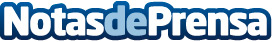 FTT DAO recauda $7 millones, donados por fans del token FTXFans del token FTX ponen en marcha FTT DAODatos de contacto:0xMarcJNota de prensa publicada en: https://www.notasdeprensa.es/ftt-dao-recauda-7-millones-donados-por-fans Categorias: Internacional Finanzas Emprendedores E-Commerce http://www.notasdeprensa.es